КАЛЕНДАРНЫЙ ПЛАН ВОСПИТАТЕЛЬНОЙ РАБОТЫна 2022/2023учебный год 5-9 классы  ОООМодуль «Ключевые общешкольные дела»Модуль «Классное руководство»Модуль «Школьный урок»Модуль «Самоуправление»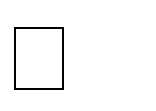 Модуль «Профориентация»	Модуль «Работа с родителями»Модуль «Профилактика и безопасность»№ п/пСодержаниеСрокиОтветственныеОтметки о выполненииСЕНТЯБРЬ Месячник «Всеобуч – 2022», Месячник безопасности дорожного движенияСЕНТЯБРЬ Месячник «Всеобуч – 2022», Месячник безопасности дорожного движенияСЕНТЯБРЬ Месячник «Всеобуч – 2022», Месячник безопасности дорожного движенияСЕНТЯБРЬ Месячник «Всеобуч – 2022», Месячник безопасности дорожного движенияСЕНТЯБРЬ Месячник «Всеобуч – 2022», Месячник безопасности дорожного движения1Праздничное украшениекабинетов к 1 сентябряКлассныеруководители2Торжественная линейка «Первыйзвонок»01.09.ЗДВР3День окончания Второй мировой войны- классные часы02.09.Классные руководители4День солидарности в борьбе с терроризмом»- классные часы с демонстрацией презентаций и видеофильмов03.09.Классные руководители5Благотворительная акция «Белый цветок»Единый урок «Урок милосердия»выставка поделок20-24.09.ЗДВРклассные руководители6Экологический субботник«Зелёная Россия»СентябрьЗДВРклассные руководители7Акция «Безопасная дорога»СентябрьУчитель ОБЖ, отрядЮИД8Профилактические мероприятия в рамках недели безопасностидорожного движения «Внимание– дети!»:- классные часы, беседы о поведении на дороге, в транспорте- встречи с инспектором ГИБДД ОМВД России поСимферопольскому районуСентябрьКлассные руководители, учитель ОБЖ, инспектор ГИБДД9Спортивные	мероприятия, посвящённые Всемирному днютуризма20-24.09.Учителя физкультуры10Акция «Чистая школа» (генеральные уборки в классах)Последняя неделямесяцаКлассные руководители11Адаптационные занятия «Мы –пятиклассники»В течениемесяцаПедагог-психологОКТЯБРЬМесячник правового воспитанияОКТЯБРЬМесячник правового воспитанияОКТЯБРЬМесячник правового воспитанияОКТЯБРЬМесячник правового воспитанияОКТЯБРЬМесячник правового воспитания1Акция «День пожилого человека»01.10.ЗДВРТолдонова В.В., классные руководители2Урок, приуроченный ко Дню гражданской обороны РоссийскойФедерации01.10.Классные руководители, учительОБЖ3Выставка рисунков, посвящённая Всемирному Дню защитыживотных «Такие разные и удивительные животные»04-08.10.Учителя биологии, ИЗО,классные руководители 5-6 классов4Праздничный концерт, посвящённый Дню учителя «И все с любовью величают Вас именем простым - Учитель!»Поздравление учителей- ветеранов педагогического труда05.10.ЗДВРКлассные руководители5Экологическая акция «Посади дерево»ОктябрьЗДВРклассные руководители6«Весёлые старты» в 5-6 классах18-22.10.Учителя физкультуры7Классные часы в рамкахмесячника правового воспитанияВ течениемесяцаКлассныеруководители8Организация экскурсий, посещениемузеев4-я неделямесяцаКлассныеруководители9Акция «Чистая школа» (генеральные уборки в классах)Последняя неделя месяцаКлассные руководителиНОЯБРЬНОЯБРЬНОЯБРЬНОЯБРЬНОЯБРЬ1Единый классный час «Деньнародного единства» (04.11.)03.11.Классные руководители2Единый классный час «ДеньИнтернета», в рамках Всероссийского урокабезопасности школьной сетиИнтернет12.11.Классные руководители3Единый классный час,посвящённый Международному дню толерантности (16.11.)16.11.Классные руководители4Выпуск информационных листовок «Экология моими глазами»08-12.11.Педагог-организатор, учителя ИЗО, классные руководители5-9 классов5Выставка рисунков и плакатов «Я против коррупции»08-19.11.Педагог-организатор, учителя ИЗО, классные руководители7-9 классов6Мероприятия, посвящённые Дню матери в России22-26.11.ЗДВРпедагог-организатор,классные руководители7Беседа «Профилактика алкоголя, наркомании и курения», посвящённая Международномудню отказа от куренияВ течение месяцаКлассные руководители,медицинская сестра8Акция «Чистая школа» (генеральные уборки в классах)Последняянеделя месяцаКлассные руководителиДЕКАБРЬДЕКАБРЬДЕКАБРЬДЕКАБРЬДЕКАБРЬ1Видеолекторий «Профилактика СПИДа», посвящённый Всемирному дню борьбы со СПИДом01.12.Классные руководители2Акция, посвящённаяМеждународному дню инвалидов 02.12.Педагог-психолог, классныеруководители3Единый классный час,посвящённый Дню неизвестного солдата 03.12.Классные руководители4Устный журнал, посвящённый Дню Героев Отечества09.12.Классные руководители5Единый классный час:«Конституция – основной Закон государства»10.12.Классные руководители, учителя истории6Организация экскурсий, посещениемузеевВ течение месяцаКлассныеруководители7Природоохранная акция «Сохрани ёлочку»В течение месяцаЗДВРклассные руководители8Акция «Чистая школа» (генеральные уборки в классах)Классныеруководители9Творческая выставка «Зимние фантазии: чудо новогодней игрушки» и новогоднихпоздравительных открытокПоследняя неделя месяцаПедагог-организатор, классныеруководители, учителя ИЗО и технологии10Новогодние праздники в классахПоследняя неделя месяцаКлассныеруководителиЯНВАРЬМесячник Молодого избирателяЯНВАРЬМесячник Молодого избирателяЯНВАРЬМесячник Молодого избирателяЯНВАРЬМесячник Молодого избирателяЯНВАРЬМесячник Молодого избирателя1Акция, посвящённая Дню заповедников и национальныхпарков России10-14.01.ЗДВР2Единый классный час, посвящённый Дню Республики Крым 20.01.Классные руководители3Мероприятия, посвящённые 78-ой годовщине полного освобождения Ленинграда от фашистскойблокады (1944):выставка рисунков «Блокадный Ленинград»классные часы «Час памяти«Блокада Ленинграда»24-28.01.Педагог-организатор, классные руководители, учителя ИЗО и технологии4Неделя театра и экскурсийПоследняя неделямесяцаКлассные руководители5Акция «Кормушка»В течение месяцаПедагог-организатор, классныеруководителиФЕВРАЛЬМесячник «Всеобуч-2023»ФЕВРАЛЬМесячник «Всеобуч-2023»ФЕВРАЛЬМесячник «Всеобуч-2023»ФЕВРАЛЬМесячник «Всеобуч-2023»ФЕВРАЛЬМесячник «Всеобуч-2023»1Мероприятия, посвящённые ДнюРоссийской науки 07-11.02.Классныеруководители2Акция «Дарите книги с любовью»14-18.02.Педагог-организатор,классные руководители3Единый классный час, посвящённый Дню памяти о россиянах, исполнявших служебный долг за пределами Отечества (15.02.):- Урок мужества «Живая память»15.02.Классные руководители4Спортивные соревнования,приуроченные ко Дню защитника Отечества21-25.02.Учителя физкультуры5Школьная неделя науки итворчества «Шаг в науку»По плануКлассныеруководители6Акция «Остров чистоты» (генеральные уборки в классах)Последняянеделя месяцаКлассные руководителиМАРТМесячник профориентацииМАРТМесячник профориентацииМАРТМесячник профориентацииМАРТМесячник профориентацииМАРТМесячник профориентации1Мероприятия, посвящённыеВсемирному дню гражданской обороны01-04.03.Учитель ОБЖ2Праздничный концерт «Весна! Как много в этом слове…», посвящённый Международномуженскому дню07.03.ЗДВР,педагог-организатор3Единый классный час, посвящённый Дню воссоединенияКрыма с Россией (18 марта)17.03.Классные руководители4Мероприятия, классные часы, посвящённые Всемирному дню Земли14-17.03.ЗДВР,педагог-организатор, классные руководители5Проведение информационной акции в рамках ЗОЖ, посвящённой Всемирному дню борьбы стуберкулёзом28-31.03.Медсестра школы педагог-организатор6Неделя театра и экскурсий21-25.03.Классные руководители7Акция «Чистая школа» (генеральные уборки в классах)Последняянеделя месяцаКлассные руководителиАПРЕЛЬ 2022Месячник правовых знаний, Декада памяти «Никто не забыт, ничто не забыто»АПРЕЛЬ 2022Месячник правовых знаний, Декада памяти «Никто не забыт, ничто не забыто»АПРЕЛЬ 2022Месячник правовых знаний, Декада памяти «Никто не забыт, ничто не забыто»АПРЕЛЬ 2022Месячник правовых знаний, Декада памяти «Никто не забыт, ничто не забыто»АПРЕЛЬ 2022Месячник правовых знаний, Декада памяти «Никто не забыт, ничто не забыто»1Акция «Блокадный хлеб»01.04.Педагог-психолог, классныеруководители2Единый классный час «Космос –это мы. Гагаринский урок»12.04.Классныеруководители3Мероприятия, посвящённые Дню освобождения Симферопольского района от немецко- фашистских захватчиков:классные часымитинг-реквием «Зажги свечу памяти»13.04.ЗДВР,педагог-организатор, классные руководители4Международный день памятников иисторических мест.- Виртуальные экскурсии «Я камнем стал, но я живу»18.04.Классные руководители5Мероприятия, посвящённые Всемирному Дню Земли22.04.Педагог-организатор,классные руководители6Линейка, посвящённаяМеждународному дню памяти жертв радиационных аварий и катастроф «Чернобыль – чёрная боль человечества»26.04.ЗДВР,педагог-организатор7Акция «Зелёный росток». Посадкасемян цветов в классах для школьных клумбВ течение месяцаПедагог-организатор,классные руководители8Акция «ГЕОРГИЕВСКАЯ ЛЕНТОЧКА»В течение месяцаЗДВР,педагог-организатор, классные руководители9Акция «Чистая школа» (генеральные уборки в классах)Последняя неделямесяцаКлассные руководители10Акция «Окна ПОБЕДЫ»25.04. –10.05.ЗДВР,педагог-организатор, классные руководители11Акции «Открытка для ветерана»,«Письмо ветерану»25.04. – 06.05.ЗДВР,педагог-организатор, классные руководители12Экологические субботники«Зелёная Россия»В течение месяцаЗДВР,классные руководителиМайГодовщина ВЕЛИКОЙ ПОБЕДЫМайГодовщина ВЕЛИКОЙ ПОБЕДЫМайГодовщина ВЕЛИКОЙ ПОБЕДЫМайГодовщина ВЕЛИКОЙ ПОБЕДЫМайГодовщина ВЕЛИКОЙ ПОБЕДЫ1Мероприятия по благоустройству прилегающей территориипамятников и памятных мест, связанных с событиями ВОВ 1941- 1945 г.г.03-06.05.ЗДВР,классные руководителиМероприятия, посвящённые Дню Победы:2- Единый классный час, посвящённый Дню Победы«Подвигу жить веками»06.05.Классный час3- Акция «Бессмертный полк»09.05.ЗД по ВР,педагог-организатор, классные руководители4- Торжественный митинг,посвящённый Дню Победы09.05.ЗД по ВР,педагог-организатор, классные руководители5Праздник «Последний звонок». Торжественная линейкаКлассные часы «Вот и стали мы на год взрослее»25.05.ЗД по ВР,педагог-организатор, классные руководители6Акция «Чистая школа» (генеральные уборки в классах)ПоследняянеделяКлассныеруководители7Экологические субботники«Зелёная Россия»В течение месяцаЗДВР,классные руководителиИЮНЬИЮНЬИЮНЬИЮНЬИЮНЬ1Торжественное вручение аттестатов для 9-х классовПо плануПедагог-организатор, классные руководители 9-хклассов№ п/пСодержаниеСрокиОтветственныеОтметки о выполненииСЕНТЯБРЬМесячник «Всеобуч – 2022», Месячник безопасности дорожного движенияСЕНТЯБРЬМесячник «Всеобуч – 2022», Месячник безопасности дорожного движенияСЕНТЯБРЬМесячник «Всеобуч – 2022», Месячник безопасности дорожного движенияСЕНТЯБРЬМесячник «Всеобуч – 2022», Месячник безопасности дорожного движенияСЕНТЯБРЬМесячник «Всеобуч – 2022», Месячник безопасности дорожного движения1Составление планов ВР,социального паспорта классаПерваянеделяКлассныеруководители2Утверждение списков учащихсядля занятий в кружках, секциях и т.д.01-15.09.Классные руководители3Классные часы на тему:«Правила поведения в ОУ; Устав ОУ»;«Навыки	жизнестойкости учащихся»«Давайте жить дружно»«Профилактика правонарушений ипреступлений»«Выполнение закона о комендантском часе для подростков»В течение месяцаКлассные руководители4Классные часы с педагогом- психологомПонеобходимостиКлассныеруководители, педагог-психолог5Мероприятия в рамкахбезопасности и гражданской защиты детей (по профилактике ДТП, ПДД, пожарнойбезопасности, экстремизма,разработка схемы-маршрута «Дом- школа-дом»)В течение месяцаКлассные руководители6Инструктаж с учащимися перед генеральной уборкой в рамкахакции «Чистая школа»Последняя неделяКлассные руководители7День Интернета в России. Тест Единого урока по безопасности в сети Интернет30.09.Учитель информатики,классные руководители 7-9-х классовОКТЯБРЬМесячник правового воспитанияОКТЯБРЬМесячник правового воспитанияОКТЯБРЬМесячник правового воспитанияОКТЯБРЬМесячник правового воспитанияОКТЯБРЬМесячник правового воспитания1Акция «День пожилого человека»: оказание помощи своим бабушкам и дедушкам. Акция «Забота».Классные часы01.10.Классные руководители2Проведение тематических классных часов по правовому просвещению и профилактикеправонарушений срединесовершеннолетнихВ течение месяцаКлассные руководители3Беседы, пятиминутки, классныечасы по профилактике правонарушенийВ течение месяцаКлассные руководители4Проведение классных часов по теме«Пожарная безопасность»«Ответственность несовершеннолетних за умышленные поджоги»«Ещё раз о правилах поведения на природе»По плану кл.рук.Классные руководители5Классные часы с педагогом- психологомПонеобходимостиКлассныеруководители, педагог-психолог6Посещение музеев, театров,выставок4-я неделямесяцаКлассныеруководители7Инструктаж с учащимися перед генеральной уборкой в рамкахакции «Чистая школа»Последняя неделяКлассные руководители8Инструктаж с учащимися по ПБ,ПДД, ПП в дни осенних каникулДо 22.10.Классныеруководители9Беседы на классных часах:«Профилактика правонарушений ипреступлений»«Выполнение закона о комендантском часедля подростков» перед уходом на осенние каникулыДо 22.10.10Организация осенних каникул(Мероприятия на каникулах с классом)Классные руководители11Участие в программе ВФСК ГТОВ течение месяцаКлассные руководителисовместно с учителем физкультурыНОЯБРЬНОЯБРЬНОЯБРЬНОЯБРЬНОЯБРЬ1Беседы, пятиминутки, классныечасы по профилактике правонарушенийВ течение месяцаКлассные руководители2Профилактические беседы с обучающимися, состоящими на разных видах учёта (при наличииданной категории учащихся)В течение месяцаКлассные руководители3Участие в программе ВФСК ГТОВ течение месяцаКлассные руководители совместно с учителемфизкультуры4Посещение музеев, театров,выставокВ течение месяцаКлассные руководители5Ознакомление учащихся школы суголовной ответственностью несовершеннолетнихВ течение месяцаКлассные руководители6Классные часы с педагогом- психологомПо необходи-мостиКлассные руководители,педагог-психологДЕКАБРЬДЕКАБРЬДЕКАБРЬДЕКАБРЬДЕКАБРЬ1Классные часы с педагогом- психологомПонеобходи- мостиКлассныеруководители, педагог-психолог2Оформление классов, украшение окон к Новому годуПоследняя неделямесяцаКлассные руководители3Посещение музеев, театров,выставокВ течениемесяцаКлассные руководители4Инструктаж с учащимися перед генеральной уборкой в рамкахакции «Чистая школа»Последняя неделяКлассные руководители5Инструктаж с учащимися по ПБ,ПДД, ПП на новогоднихпраздниках и перед новогодними праздниками, каникуламиПоследний учебныйдень четвертиКлассные руководители6Беседы на классных часах«Профилактика правонарушений и преступлений»«Выполнение закона о комендантском часе для подростков» перед уходом на зимние каникулыПоследний учебныйдень четвертиКлассные руководители7Проведение классных часов по теме«Пожарная безопасность на новогодних праздниках»,«Пиротехника и последствия шалости с пиротехникой»20-24.12.Классные руководителиЯНВАРЬ ФЕВРАЛЬМесячник «Всеобуч-2023»ЯНВАРЬ ФЕВРАЛЬМесячник «Всеобуч-2023»ЯНВАРЬ ФЕВРАЛЬМесячник «Всеобуч-2023»ЯНВАРЬ ФЕВРАЛЬМесячник «Всеобуч-2023»ЯНВАРЬ ФЕВРАЛЬМесячник «Всеобуч-2023»1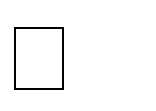 Уточнение списков кружков,секций, объединений.10-21.01.Классные руководители 2Проведение тематических занятий, бесед, информационных часов, уроков гражданственности«Твой выбор – твоё будущее».«Политика и молодежь»«Подросток как гражданин»«Конституция - основной закон» (для молодых избирателей)«Будущее России в твоих руках»«Будущее моей страны – мое будущее»«Вместе строим будущее»«Что значит быть гражданином?»,«Гражданин отечества - это...»январь- февраль3Посещение музеев, театров,выставокВ течениефевраля4Выставка рисунков, плакатов ко Дню защитника Отечества «Сыны Отечества!»До 23.02.Педагог-организатор, учитель ИЗО и технологии 5Классные часы с психологомПо необходи-мостиКлассные руководители,педагог-психолог6Инструктаж с учащимися перед генеральной уборкой в рамкахакции «Чистая школа»Последняя неделяфевраляКлассные руководителиМАРТМесячник профориентацииМАРТМесячник профориентацииМАРТМесячник профориентацииМАРТМесячник профориентацииМАРТМесячник профориентации1Классный час «Профессиональныйкомпас»По планукл.рук.Классныеруководители2Классные часы с педагогом- психологомПонеобходи- мостиКлассныеруководители, педагог-психолог3Инструктаж с учащимися перед генеральной уборкой в рамкахакции «Чистая школа»Последняя неделяКлассные руководители4Инструктаж с учащимися по ПБ,ПДД, ПП перед каникуламиПоследний учебныйдень четвертиКлассные руководители5Беседы на классных часах«Профилактика правонарушений и преступлений»«Выполнение закона о комендантском часе для подростков» перед уходом на весенние каникулыПоследний учебныйдень четвертиКлассные руководители6Организация работы школы на весенних каникулах(Мероприятия на каникулах с классом)АПРЕЛЬМесячник правовых знаний, Декада памяти «Никто не забыт, ничто не забыто»АПРЕЛЬМесячник правовых знаний, Декада памяти «Никто не забыт, ничто не забыто»АПРЕЛЬМесячник правовых знаний, Декада памяти «Никто не забыт, ничто не забыто»АПРЕЛЬМесячник правовых знаний, Декада памяти «Никто не забыт, ничто не забыто»АПРЕЛЬМесячник правовых знаний, Декада памяти «Никто не забыт, ничто не забыто»1Классные часы с педагогом- психологомПо необходи-мостиКлассные руководители,педагог-психолог2Проведение бесед и тематических классных часов по формированию здорового образа жизни:«Без вредных привычек»«Курить не модно»«Разумное распределение времени»«Жить без этого можно»«Правильное питание»«О вреде курения, алкоголя, наркомании»«Если хочешь быть здоровым»В течение месяцаКлассные руководители3Инструктаж с учащимися перед генеральной уборкой в рамкахакции «Чистая школа»Последняя неделяКлассные руководители4Инструктаж с учащимися перед посадкой семян цветов в классахдля школьных клумбВ течение месяцаКлассные руководители5Инструктаж с учащимися по ПП перед уборкой территории в рамках экологическихсубботников «Зелёная Россия» В течение месяцаКлассные руководители6Лекторий «Подросток и наркотики.Профилактика ПАВ»В течение месяцаКлассные руководители, педагог-психолог,медицинская сестра7Проведение видеолекториев с просмотром видеороликов «Мирбез наркотиков»В течение месяцаКлассные руководители, педагог-психолог,медицинская сестраМАЙГодовщина ВЕЛИКОЙ ПОБЕДЫМАЙГодовщина ВЕЛИКОЙ ПОБЕДЫМАЙГодовщина ВЕЛИКОЙ ПОБЕДЫМАЙГодовщина ВЕЛИКОЙ ПОБЕДЫМАЙГодовщина ВЕЛИКОЙ ПОБЕДЫ1Классные часы с педагогом- психологомПо необходи-мостиКлассные руководители,педагог-психолог2Инструктаж с учащимися по ПБ, ПДД, ПП перед каникулами, правила поведения «На водоёмах»,«Укусы насекомых и змей» и т.д.Последняя неделя четвертиКлассные руководители3Инструктаж по техникебезопасности во время летних каникулПоследняя неделячетвертиКлассные руководители4Анализ воспитательнойработы за 2021-2022 учебный год25-31.05.ИЮНЬИЮНЬИЮНЬИЮНЬИЮНЬ1Совещание классных руководителей выпускных классов по проведению выпускных вечеров1 неделяЗДВРпедагог-организатор,классные руководители выпускных классов№ п/пСодержаниеСрокиОтветственныеОтметки о выполненииСЕНТЯБРЬМесячник «Всеобуч – 2022», Месячник безопасности дорожного движенияСЕНТЯБРЬМесячник «Всеобуч – 2022», Месячник безопасности дорожного движенияСЕНТЯБРЬМесячник «Всеобуч – 2022», Месячник безопасности дорожного движенияСЕНТЯБРЬМесячник «Всеобуч – 2022», Месячник безопасности дорожного движенияСЕНТЯБРЬМесячник «Всеобуч – 2022», Месячник безопасности дорожного движения1Урок Знаний «1 сентября - Деньзнаний»01.09.Классныеруководители2Урок в библиотекеПо плану библиотеки в течениемесяцаПедагог-библиотекарьклассныеруководители3Всероссийский урок МЧС урок подготовки детей к действиям в условиях различного рода экстремальных и опасных ситуаций, в том числе массовогопребывания людей, адаптации после летних каникул.01-02.09.учитель ОБЖ, сотрудники МЧС4Уроки по Календарю знаменательных событийВ течение годаКлассныеруководители, учителя-предметникиОКТЯБРЬМесячник правового воспитанияОКТЯБРЬМесячник правового воспитанияОКТЯБРЬМесячник правового воспитанияОКТЯБРЬМесячник правового воспитанияОКТЯБРЬМесячник правового воспитания1Всероссийский урок «Экология и энергосбережение» в рамках Всероссийского фестиваляэнергосбережения #ВместеЯрчеПо плануКлассные руководители2Всероссийский урок, приуроченный ко ДНЮ гражданской обороны РФ, спроведением тренировок по защите детей от ЧС04.10.учитель ОБЖ, сотрудники МЧС3Урок в библиотекеМеждународный день школьных библиотекЧетвёртыйпонедельник октябряБиблиотекарь Пренко Н.В.4Всероссийский урок безопасности в сети ИнтернетПо плануУчитель информатики,классные руководители5Уроки памяти, посвящённые Днюпамяти политических репрессий18-20.10.Учителя истории(8-9 классы)НОЯБРЬНОЯБРЬНОЯБРЬНОЯБРЬНОЯБРЬ1Урок в библиотеке 22 ноября - День словаряПо плану библиотекиПедагог-библиотекарь классныеруководители2День интернета. Всероссийский урок безопасности школьников всети ИнтернетПоследняя неделяноябряУчитель информатики, классныеруководителиДЕКАБРЬДЕКАБРЬДЕКАБРЬДЕКАБРЬДЕКАБРЬ1Всемирный урок борьбы соСПИДом01.12.Классныеруководители2Всероссийская акция «Час кода», тематический урок информатики06-10.12.Классные руководители, учительинформатики3Урок в библиотекеПо плану библиотеки в течениемесяцаПедагог-библиотекарь, классные руководителиЯНВАРЬ ФЕВРАЛЬ Месячник «Всеобуч-2023»ЯНВАРЬ ФЕВРАЛЬ Месячник «Всеобуч-2023»ЯНВАРЬ ФЕВРАЛЬ Месячник «Всеобуч-2023»ЯНВАРЬ ФЕВРАЛЬ Месячник «Всеобуч-2023»ЯНВАРЬ ФЕВРАЛЬ Месячник «Всеобуч-2023»1Уроки в библиотекеПо плану библиотеки в течениеянваря- февраляПедагог-библиотекарь, классные руководители2Единый урок по избирательномуправуВ течениеянваряУчителя истории иобществознания3Просмотр онлайн урока на сайте по бесплатной профориентации длядетей «Проектория»Письмо УОЗДВР, классные руководителиМАРТМесячник профориентацииМАРТМесячник профориентацииМАРТМесячник профориентацииМАРТМесячник профориентацииМАРТМесячник профориентации1Всемирный урок безопасности (проведение тренировок по защитедетей от ЧС)01.03.учитель ОБЖ, сотрудники МЧС2Урок по вопросам сбережения лесов, охрана их от пожаров,бережного отношения к природе3 неделяЗДВР, классные руководители,сотрудники МЧС3Урок здорового питанияВ течение месяцаКлассные руководители4Просмотр онлайн урока на сайте по бесплатной профориентации длядетей «Проектория»В течение месяцаКлассные руководители5Уроки в библиотекеПо плану библиотеки в течениемесяцаПедагог-библиотекарь, классные руководителиАПРЕЛЬМесячник правовых знаний, Декада памяти «Никто не забыт, ничто не забыто»АПРЕЛЬМесячник правовых знаний, Декада памяти «Никто не забыт, ничто не забыто»АПРЕЛЬМесячник правовых знаний, Декада памяти «Никто не забыт, ничто не забыто»АПРЕЛЬМесячник правовых знаний, Декада памяти «Никто не забыт, ничто не забыто»АПРЕЛЬМесячник правовых знаний, Декада памяти «Никто не забыт, ничто не забыто»1Уроки в библиотеке «Знаете, каким он парнем был!», посвящённый полёту Ю.А.Гагарина в космос (1961)По плану библиотеки в течениемесяцаПедагог-библиотекарь, классные руководители2Всероссийский урок, посвящённый Дню пожарной охраны Вопросы безопасного отдыха детей в летний период29.04.Классные руководители, сотрудники МЧС3Международный день памятников и исторических мест- урок-экскурсия «Прогулка по историческим местам»3 неделя месяцаКлассные руководители,учителя географии, историиМАЙГодовщина ВЕЛИКОЙ ПОБЕДЫМАЙГодовщина ВЕЛИКОЙ ПОБЕДЫМАЙГодовщина ВЕЛИКОЙ ПОБЕДЫМАЙГодовщина ВЕЛИКОЙ ПОБЕДЫМАЙГодовщина ВЕЛИКОЙ ПОБЕДЫ1Уроки мужества1 неделя месяцаУчителя истории2Уроки в библиотекеПо плану библиотеки в течениемесяцаБиблиотекарь, классные руководители п/пСодержаниеСрокиСрокиОтветственныеОтветственныеОтметки о выполненииОтметки о выполненииСЕНТЯБРЬМесячник «Всеобуч – 2022», Месячник безопасности дорожного движенияСЕНТЯБРЬМесячник «Всеобуч – 2022», Месячник безопасности дорожного движенияСЕНТЯБРЬМесячник «Всеобуч – 2022», Месячник безопасности дорожного движенияСЕНТЯБРЬМесячник «Всеобуч – 2022», Месячник безопасности дорожного движенияСЕНТЯБРЬМесячник «Всеобуч – 2022», Месячник безопасности дорожного движенияСЕНТЯБРЬМесячник «Всеобуч – 2022», Месячник безопасности дорожного движенияСЕНТЯБРЬМесячник «Всеобуч – 2022», Месячник безопасности дорожного движенияСЕНТЯБРЬМесячник «Всеобуч – 2022», Месячник безопасности дорожного движения1Выборы лидеров, активов классов,распределение обязанностей1 неделя месяца1 неделя месяцаКлассные руководителиКлассные руководители2Работа учащихся в соответствии с обязанностямиЕжемесячно в течениегодаЕжемесячно в течениегодаКлассные руководителиКлассные руководители3Заседание советов органов детского самоуправления: круглый стол, планирование работы совета лидеров школы нановый 2022/2023 учебный год2 неделя месяца2 неделя месяцаЗДВР, классные руководители, Президент школыЗДВР, классные руководители, Президент школы4Делегирование учащихся дляработы в Совете школыВ течениегодаВ течениегодаКлассныеруководителиКлассныеруководители5Операция «Уголок» (проверка классных уголков, их функционирование)В течение месяца (1 раз вчетверть)В течение месяца (1 раз вчетверть)ЗДВР, Президент школы,Совет школыЗДВР, Президент школы,Совет школы6Создание и оформление сменной тематической странички в классном уголкеЕжемесячно в течение годаЕжемесячно в течение годаКлассный руководитель, актив классаКлассный руководитель, актив классаОКТЯБРЬМесячник правового воспитанияОКТЯБРЬМесячник правового воспитанияОКТЯБРЬМесячник правового воспитанияОКТЯБРЬМесячник правового воспитанияОКТЯБРЬМесячник правового воспитанияОКТЯБРЬМесячник правового воспитанияОКТЯБРЬМесячник правового воспитанияОКТЯБРЬМесячник правового воспитания1Заседание советов органов детского самоуправленияЗаседание советов органов детского самоуправления1 неделя месяца1 неделя месяцаЗДВР, классные руководители, Президент школыЗДВР, классные руководители, Президент школы2Рейд по проверке внешнего вида учащихсяРейд по проверке внешнего вида учащихся2 неделя месяца2 неделя месяцаЗДВР, Президент школы,Совет школыЗДВР, Президент школы,Совет школы3Рейды по проверке чистоты в кабинетахРейды по проверке чистоты в кабинетахКонец четвертиКонец четвертиАдминистрация, Президент школы,Совет школыАдминистрация, Президент школы,Совет школы4Подведение итогов «Мы в жизнишколы» за 1 четвертьПодведение итогов «Мы в жизнишколы» за 1 четвертьКонец четвертиКонец четвертиЗДВР, ПрезидентшколыЗДВР, Президентшколы5Работа учащихся в соответствии с обязанностямиРабота учащихся в соответствии с обязанностямиЕжемесячно в течениегодаЕжемесячно в течениегодаКлассные руководителиКлассные руководители6Оформление сменнойтематической странички в классном уголкеОформление сменнойтематической странички в классном уголкеЕжемесячнов течение годаЕжемесячнов течение годаКлассныйруководитель, актив классаКлассныйруководитель, актив классаНОЯБРЬНОЯБРЬНОЯБРЬНОЯБРЬНОЯБРЬНОЯБРЬНОЯБРЬНОЯБРЬ1Заседание советов органов детского самоуправленияЗаседание советов органов детского самоуправления1 неделя месяца1 неделя месяцаЗДВР,педагог-организатор, классные руководители, Президент школыЗДВР,педагог-организатор, классные руководители, Президент школы2Оформление сменной странички в классном уголке:День народного единства Молодёжь за ЗОЖ(антинаркотическая пропаганда) 18.11-День памяти жертв ДТП День материДень толерантностиКлассные руководители, актив класса3Работа учащихся в соответствии с обязанностямиЕжемесячно в течениегодаКлассные руководители4Операция «Уголок» (проверка классных уголков, их функционирование)В течение месяца (1 раз вчетверть)ЗДВР, Президент школы,Совет школыДЕКАБРЬДЕКАБРЬДЕКАБРЬДЕКАБРЬДЕКАБРЬ1Заседания советов органов детского самоуправления1 неделя месяцаЗДВР,педагог-организатор, классные руководители, Президент школы2Работа по созданию сменной странички в классном уголке«С Новым годом!»«История любимого праздника»1 неделя месяцаКлассный руководитель, актив класса3Работа учащихся в соответствии с обязанностямиЕжемесячно в течениегодаКлассные руководители4Рейды по проверке чистоты в кабинетахКонец четвертиАдминистрация, Президент школы,Совет школы5Подведение итогов «Мы в жизнишколы» за 2 четвертьКонец четвертиЗДВР, ПрезидентшколыЯНВАРЬ ФЕВРАЛЬМесячник «Всеобуч-2023»ЯНВАРЬ ФЕВРАЛЬМесячник «Всеобуч-2023»ЯНВАРЬ ФЕВРАЛЬМесячник «Всеобуч-2023»ЯНВАРЬ ФЕВРАЛЬМесячник «Всеобуч-2023»ЯНВАРЬ ФЕВРАЛЬМесячник «Всеобуч-2023»1Заседание советов органов детского самоуправления1 неделя месяцаЗДВР,педагог-организатор, классные руководители,Президент школы2Работа по созданию сменной странички в классном уголке«Блокадный Ленинград»Дню памяти о россиянах, исполнявших служебный долг за пределами Отечества«День защитника Отечества»1 неделя месяцаКлассный руководитель, актив класса3Работа учащихся в соответствии с обязанностямиЕжемесячно в течениегодаКлассные руководители4Операция «Уголок» (проверка классных уголков, их функционирование)В течение месяца (1раз в четверть)ЗДВР, Президент школы,Совет школыМАРТМесячник профориентацииМАРТМесячник профориентацииМАРТМесячник профориентацииМАРТМесячник профориентацииМАРТМесячник профориентации1Заседания советов органов детского самоуправления1 неделя месяцаЗДВР,педагог-организатор, классныеруководители, Президент школы2Работа по созданию сменной странички в классном уголке«С 8 Марта!»«Профориентация»Всемирный день ЗемлиВоссоединение Крыма с Россией1 неделя месяцаКлассный руководитель, актив класса3Работа учащихся в соответствии с обязанностямиЕжемесячно в течениегодаКлассные руководители4Рейды по проверке чистоты в кабинетахКонец четвертиАдминистрация, Президент школы, Советстаршеклассников5Подведение итогов «Мы в жизнишколы» за 3 четвертьКонец четвертиЗДВР, Президентшколы6Рейд по проверке внешнего вида учащихсяВ течение месяцаЗДВР, Президент школы,Совет старшеклассниковАПРЕЛЬМесячник правовых знаний, Декада памяти «Никто не забыт, ничто не забыто»АПРЕЛЬМесячник правовых знаний, Декада памяти «Никто не забыт, ничто не забыто»АПРЕЛЬМесячник правовых знаний, Декада памяти «Никто не забыт, ничто не забыто»АПРЕЛЬМесячник правовых знаний, Декада памяти «Никто не забыт, ничто не забыто»АПРЕЛЬМесячник правовых знаний, Декада памяти «Никто не забыт, ничто не забыто»1Заседания советов органов детского самоуправления1 неделя месяцаЗДВР,педагог-организатор, классные руководители, Президент школы2Работа по созданию сменной странички в классном уголке по теме месячника«День космонавтики»«Правовое воспитание»«Освобождение г. Симферополя и Симферопольского р-на от немецких захватчиков»1 неделя месяцаКлассный руководитель, актив класса3Работа учащихся в соответствии с обязанностямиЕжемесячнов течение годаКлассные руководители4Операция «Уголок» (проверка классных уголков, ихфункционирование)В течение месяца (1раз в четверть)ЗДВР, Президент школы,Совет школыМАЙГодовщина ВЕЛИКОЙ ПОБЕДЫМАЙГодовщина ВЕЛИКОЙ ПОБЕДЫМАЙГодовщина ВЕЛИКОЙ ПОБЕДЫМАЙГодовщина ВЕЛИКОЙ ПОБЕДЫМАЙГодовщина ВЕЛИКОЙ ПОБЕДЫ1Заседание советов органов детского самоуправления1 неделя месяцаЗДВР,педагог-организатор, классные руководители, Президент школы2Работа по созданию сменной странички в классном уголке по теме месячника1 неделя месяцаКлассный руководитель, актив класса3Работа учащихся в соответствии с обязанностямиЕжемесячнов течение годаКлассные руководители4Отчёт Актива перед классом опроделанной работе за год3 неделяКлассныеруководители5Подведение итогов «Мы в жизни школы» за 4 четверть, за учебныйгодКонец четвертиЗДВР, Президент школы6Рейды по проверке чистоты в кабинетах, подготовка кабинетов к летуКонец четвертиАдминистрация, Президент школы,классные руководители№ п/пСодержаниеСрокиОтветственныеОтметки о выполненииСЕНТЯБРЬСЕНТЯБРЬСЕНТЯБРЬСЕНТЯБРЬСЕНТЯБРЬ1Расширение знаний учащихся о новых профессиях учителями-предметникамиВ течение годаКлассные руководители2Мероприятия по профориентации в школе:- выставка рисунков, проект«Профессии моих родителей», викторина «Все профессии важны – выбирай на вкус!»,беседыВ течение года согласно плануПедагог-психолог, педагог-организатор, классные руководители3Виртуальные экскурсии попредприятиямВ течениегодаКлассныеруководители4Участие в профконсультациях для учителей по изучению личности школьника:«Изучение личностных особенностей и способностей учащихся»«Изучение склонностей и интересов»В течение года (по необходи- мости)Педагог-психолог- «Изучение профессиональныхнамерений и планов учащихся»5Проведение индивидуальных консультаций с родителями повопросу выбора профессии учащимисяПедагог-психолог, классныеруководители 9-х, 11 классовОКТЯБРЬ ОКТЯБРЬ ОКТЯБРЬ ОКТЯБРЬ ОКТЯБРЬ 1Профориентационные экскурсии в учреждения высшего исреднего образованияВ течение годаЗДВР,педагог-психолог, классные руководители8-11 классов2Осуществление индивидуальных и групповых консультаций дляучащихсяВ течение годаПедагог-психолог НОЯБРЬ НОЯБРЬ НОЯБРЬ НОЯБРЬ НОЯБРЬ 1Анкетирование по профессиональномусамоопределению 9-е, 11 классыВ течение месяцаПедагог-психолог, классныеруководители 9-х, 11 классов2Семинар-практикум для классных руководителей 5-11 классов «Особенности профориентационной работы вшколе»В течение месяцаЗДВР,педагог-психологДЕКАБРЬ ДЕКАБРЬ ДЕКАБРЬ ДЕКАБРЬ ДЕКАБРЬ 1Виртуальные экскурсии по предприятиямВ течение годаКлассныеруководители 8-11 классовЯНВАРЬ-ФЕВРАЛЬ ЯНВАРЬ-ФЕВРАЛЬ ЯНВАРЬ-ФЕВРАЛЬ ЯНВАРЬ-ФЕВРАЛЬ ЯНВАРЬ-ФЕВРАЛЬ 1Консультации по выбору профиля обученияПедагог-психолог, классныеруководители 8-9 классов2Виртуальные экскурсии по предприятиямВ течение годаКлассные руководители8-11 классовМАРТ МАРТ МАРТ МАРТ МАРТ 1Классные часы, беседы:«Все профессии нужны, все профессии важны»«Профессия. Что и как мы выбираем»«От склонностей и способностей к образовательной и профессиональной траектории» 15 марта - Всемирный день защиты прав потребителяВ течение месяцаКлассные руководители 5-11 классов2Виртуальные экскурсии по предприятиям, учреждениявысшего и среднего образованияВ течение месяцаКлассныеруководители 8-11 классовАПРЕЛЬ-МАЙ АПРЕЛЬ-МАЙ АПРЕЛЬ-МАЙ АПРЕЛЬ-МАЙ АПРЕЛЬ-МАЙ 1Осуществление индивидуальных и групповых консультаций дляучащихсяВ течение годаПедагог-психолог2Виртуальные экскурсии по предприятиям, учреждениявысшего и среднего образованияВ течение апреля-маяКлассные руководители8-11 классов№ п/пСодержаниеСрокиОтветственныеОтметки о выполненииСЕНТЯБРЬСЕНТЯБРЬСЕНТЯБРЬСЕНТЯБРЬСЕНТЯБРЬ1Общешкольное	родительскоесобрание.	Публичный	доклад (директор школы)По графикуАдминистрация,классные руководители2Проведение		тематических родительских	собраний	по формированию законопослушного	поведения учащихсяБеседы с родителями по профилактике ДТП на классных родительских собраниях-Профилактика правонарушений	и преступлений-Навыки жизнестойкостиКак поступать в конфликтных ситуациях?«Ответственность родителей заненадлежащее воспитание и обучение детей» (Ст. 5. 35 КоАП РФ)В течение года согласно плануКлассные руководители3Проведение организационных классных собраний (выборы классных	родительскихкомитетов,	планирование работы).Изучение	мотивов	и потребностей родителей.Привлечение родителей в организации и проведении внеклассных мероприятий, походов, экскурсий.Оформление	социальных паспортов классовПо графикуКлассные руководители4Участие родителей в акции:«Бумаге – вторую жизнь»В течение годаКлассныеруководители5Индивидуальные консультацииПо меренеобходимостиАдминистрация, педагог–психолог, классные руководители6Работа Совета профилактики с неблагополучными семьями повопросам воспитания, обучения детейПо плану СоветаАдминистрация, педагог–психолог, классные руководители7Информационное оповещение через школьный сайт В течение годаАдминистрация, педагог–психолог, классные руководители8Индивидуальные консультации для родителей«Профессиональныенамерения и профессиональные возможности старшеклассника»В течение годаПедагог-психолог, классные руководители8-11 классов9Беседы с родителями по профилактике ДТП на классных родительских собранияхВ течение годаКлассные руководителиОКТЯБРЬОКТЯБРЬОКТЯБРЬОКТЯБРЬОКТЯБРЬ1Участие родителей в акции:«Бумаге – вторую жизнь»В течение годаКлассные руководители2Педагогическое	просвещение родителей	по		вопросамвоспитания детей1 раз в четвертьКлассные руководители3Индивидуальные консультацииПо меренеобходимостиАдминистрация, педагог–психолог, классные руководители4Работа Совета профилактики с неблагополучными семьями повопросам воспитания, обучения детейПо плану СоветаАдминистрация, педагог–психолог, классные руководителиНОЯБРЬНОЯБРЬНОЯБРЬНОЯБРЬНОЯБРЬ1Всемирный день Матери Родительские	собрания, посвящённые Дню матери«Святая мать добром спасёт»24.11.-29.11.Классные руководители2Индивидуальные консультацииПо меренеобходимостиАдминистрация, педагог–психолог, классные руководители3Работа Совета профилактики с неблагополучными семьями по вопросам воспитания, обучениядетейПо плану СоветаАдминистрация, педагог–психолог, классные руководителиДЕКАБРЬДЕКАБРЬДЕКАБРЬДЕКАБРЬДЕКАБРЬ1Акция «Каждой пичужке сделаем кормушку»В течение месяцаКлассные руководители5-6 классов2Педагогическое	просвещениеродителей	по	вопросам воспитания детей1 раз в четвертьКлассные руководители3Информационное оповещениечерез школьный сайт В течение годаАдминистрация, педагог - психолог,классныеруководители4Проведение тематическихродительских собранийПо плануКлассныеруководители5Индивидуальные консультацииПо меренеобходимостиАдминистрация, педагог - психолог, классные руководители6Работа Совета профилактики с неблагополучными семьями по вопросам воспитания, обучениядетейПо плану СоветаАдминистрация, педагог - психолог, классные руководители7Праздничное оформление школы, кабинетов2 неделяКлассные руководителиЯНВАРЬ ЯНВАРЬ ЯНВАРЬ ЯНВАРЬ ЯНВАРЬ 1Индивидуальные консультацииПо меренеобходимостиАдминистрация, педагог - психолог, классные руководители2Работа Совета профилактики с неблагополучными семьями по вопросам воспитания, обучениядетейПо плану СоветаАдминистрация, педагог - психолог, классные руководители3Акция «Каждой пичужке сделаем кормушку»В течение месяцаКлассныеруководители 5-6 классовФЕВРАЛЬ ФЕВРАЛЬ ФЕВРАЛЬ ФЕВРАЛЬ ФЕВРАЛЬ 1Педагогическое	просвещениеродителей	по	вопросам воспитания детей1 раз в четвертьКлассные руководители2Информационное оповещение через школьный сайт В течение годаАдминистрация, педагог - психолог, классные руководители3Индивидуальные консультацииПо меренеобходимостиАдминистрация, педагог - психолог, классные руководители4Работа Совета профилактики с неблагополучными семьями по вопросам воспитания, обучениядетейПо плану СоветаАдминистрация, педагог - психолог, классные руководители5Родительские собрания в 9-х классах «Роль семьи в подготовке к экзаменам»Третья неделя четвертиЗДВР,Педагог-психолог КлассныеруководителиМАРТ МАРТ МАРТ МАРТ МАРТ 1Информационное оповещение через школьный сайт В течение годаАдминистрация, педагог–психолог, классные руководители2Индивидуальные консультацииПо меренеобходимостиАдминистрация, педагог–психолог, классные руководители3Работа Совета профилактики с неблагополучными семьями по вопросам воспитания, обучения детейПо плану СоветаАдминистрация, педагог–психолог, классные руководители4Приглашение на классные часы родителей (Профессия родителей). Организация встреч учащихся с их родителями-представителями различных профессийПо плану классаКлассные руководители5Проведение родительских собраний:«Роль семьи в профессиональном самоопределении» для учащихся 5-8 классов;«Выбор профессии – выбор будущего» для учащихся 9-х -11 классовВ течение месяцаКлассные руководителиАПРЕЛЬАПРЕЛЬАПРЕЛЬАПРЕЛЬАПРЕЛЬ1Участие родителей в акции:«Бумаге – вторую жизнь»В течениемесяцаКлассныеруководители2Педагогическое	просвещениеродителей	по	вопросам воспитания детей1 раз в четвертьКлассные руководители3Информационное оповещение через школьный сайт В течение годаАдминистрация, педагог - психолог, классные руководители4Индивидуальные консультацииПо меренеобходимостиАдминистрация, педагог - психолог, классные руководители5Работа Совета профилактики с неблагополучными семьями по вопросам воспитания, обучениядетейПо плану СоветаАдминистрация, педагог - психолог, классные руководителиМАЙ МАЙ МАЙ МАЙ МАЙ 1Беседы с родителями по профилактике ДТП на классныхродительских собранияхВ течение годаКлассные руководители2Участие	родителей	во Всероссийских акциях:«Георгиевская ленточка»«Бессмертный полк»«Окна Победы»Апрель – 1 неделя маяКлассные руководители3Информационное оповещение через школьный сайт В течение годаАдминистрация, педагог - психолог, классные руководители4Индивидуальные консультацииПо мере необходимостиАдминистрация, педагог - психолог, классные руководители5Работа Совета профилактики с неблагополучными семьями по вопросам воспитания, обучениядетейПо плану СоветаАдминистрация, педагог - психолог, классные руководители6Совместные походы, экскурсии с детьмиПо плануклассных руководителейКлассные руководители7Итоговые классные родительские собранияна тему «Организация летнего отдыха детей»Последняя неделяучебного годаКлассные руководители№ п/пСодержаниеСрокиОтветственныеОтметки о выполненииСЕНТЯБРЬ СЕНТЯБРЬ СЕНТЯБРЬ СЕНТЯБРЬ СЕНТЯБРЬ 1Неделя	профилактики безнадзорности, беспризорности и правонарушений «Высокая ответственность!» (3 сентября – Всероссийский		деньсолидарности в борьбе с терроризмом).02-08.09.Классные руководители2Неделя дорожной безопасностиВ рамкахмесячника 02-10.09.ЗДВРклассные руководители3Составление	социального паспорта школы, списков детей«группы риска»1-2 неделя месяцаЗДВРклассные руководители4Заседание Совета профилактикиПо плану СоветаЗДВР5Наблюдение за детьми, требующими	особого педагогического внимания,«группы риска»В течение годаЗДВР,педагог-психолог, классные руководители6Беседы, лекции, встречи по профилактике ЗОЖПостоянноКлассныеруководители, педагог-психолог7Цикл бесед и инструктаж оповедении в ЧС, ППБ, ТБ дома и в школеПостоянноКлассныеруководители, учитель ОБЖОКТЯБРЬ ОКТЯБРЬ ОКТЯБРЬ ОКТЯБРЬ ОКТЯБРЬ 1Неделя профилактики употребления алкоголя«Будущее в моих руках» (3 октября – Всемирный день трезвости и борьбы с алкоголизмом).27.09.-01.10.ЗДВР,педагог-психолог, классные руководителиНОЯБРЬ 2021 г.НОЯБРЬ 2021 г.НОЯБРЬ 2021 г.НОЯБРЬ 2021 г.НОЯБРЬ 2021 г.1Неделя профилактики«Единство многообразия» (16 ноября –Всемирный день толерантности)10-16.11.ЗДВР,классные руководители2Декада против жестокогообращения и суицида. Классные часы «Вся правда о суициде»22-26.11.Педагог-психолог,классные руководителиДЕКАБРЬДЕКАБРЬДЕКАБРЬДЕКАБРЬДЕКАБРЬ1Неделя профилактики ВИЧ и пропаганды нравственных и семейных ценностей «Здоровая семья»29.11.-03.12.Педагог-психолог, медсестра школы Бобырь Н.Н., классныеруководители2Инструктаж по ТБ и ПДДПо плануКлассныеруководители3Профилактика суицидальногоповедения «Я выбираю жизнь!» (классный час)В течение месяцаПедагог-психологЯНВАРЬ ЯНВАРЬ ЯНВАРЬ ЯНВАРЬ ЯНВАРЬ 1Беседы «Азбука права» с участием инспекторов ПДН,ГИБДД (по приглашению)В течение месяцаЗДВР,классные руководители2Неделя профилактики интернет- зависимости «OFFLINE» (Последнее воскресенье января– Всемирный день без Интернета)24-28.01.Классные руководителиФЕВРАЛЬ 2022 г.ФЕВРАЛЬ 2022 г.ФЕВРАЛЬ 2022 г.ФЕВРАЛЬ 2022 г.ФЕВРАЛЬ 2022 г.1Профилактическая неделя«Территория без сквернословия»31.01.-04.02.Педагог-психолог, классные руководители, учителя русскогоязыка2Неделя профилактики«Независимое детство» кМеждународному дню борьбы с наркоманией и наркобизнесом14-18.02.ЗДВР,педагог-психолог, классные руководителиМАРТ МАРТ МАРТ МАРТ МАРТ 1Неделя	профилактики употребления психоактивных веществ «Независимое детство (1 марта – Всемирный день борьбы с наркотиками инаркобизнесом)01-04.03.ЗДВР,педагог-психолог, классные руководителиАПРЕЛЬ АПРЕЛЬ АПРЕЛЬ АПРЕЛЬ АПРЕЛЬ 1Профилактическая неделя«Здоровье для всех», приуроченная к Всемирному дню здоровья.Классные часы в рамках Недели:«Режим дня – основа жизни человека»«Компьютер и Я»11-15.04Педагог-организатор, медсестра школы, учителя физкультуры, классные руководители«Time менеджмент (организация личного времени)»«ОГЭ/ЕГЭ без стрессов»МАЙ МАЙ МАЙ МАЙ МАЙ 1Профилактическая неделя «Мы за чистые лёгкие!», приуроченная к Всемирномудню без табака (31 мая)16-20.05.Педагог-организатор, медсестра школы, учителя физкультуры,классные руководители2Диагностика обучающихся, состоящих на различных видах профилактического учета.Планирование летнего отдыхаобучающихся, находящихся в ТЖСВ течение месяцаЗДВР,педагог-психолог, педагог-организатор, классные руководители